ИЗБИРАТЕЛЬНАЯ  КОМИССИЯ АЛЕКСЕЕВСКОГО ГОРОДСКОГО ОКРУГАП О С Т А Н О В Л Е Н И ЕПриложениеСписок лиц, дополнительно зачисленных в резерв составов участковых избирательных комиссий Алексеевского городского округа срока полномочий 2018-2023 годов28 марта 2019 года№ 01-07/4 - 21О дополнительном зачислении в резерв составов УИК   На  основании    пункта  9 статьи  26  и  пункта  5.1 статьи  27  Федерального закона от 12 июня 2002 года № 67-ФЗ «Об основных гарантиях избирательных прав и права на участие в референдуме граждан Российской Федерации», постановлением Центральной избирательной комиссии Российской Федерации от 05 февраля 2012 года № 152/1137-6 «О порядке формирования резерва составов участковых комиссий и назначения нового члена участковой комиссии из резерва составов участковых комиссий» избирательная комиссия Алексеевского городского округа постановила:1. Зачислить дополнительно в резерв составов участковых избирательных комиссий  Алексеевского городского округа срока полномочий 2018-2023 годов лиц согласно прилагаемому списку (прилагается).2. Внести в ГАС «Выборы» данные по кандидатурам, зачисленным в дополнительный резерв составов участковых избирательных комиссий Алексеевского городского округа срока полномочий 2018-2023 годов в соответствии с регламентом (Некравцева В.Н.).3. Разместить настоящее постановление и список лиц,  зачисленных  в  дополнительный резерв  составов  участковых избирательных комиссий Алексеевского городского округа срока полномочий 2018-2023 годов на официальном сайте администрации Алексеевского городского округа в разделе «Избирательная комиссия».4.  Контроль за исполнением настоящего постановления возложить на секретаря избирательной комиссии Алексеевского городского округа Собина Е.В.Председательизбирательной комиссииАлексеевского  городского округа А.И. ГончароваСекретарьизбирательной комиссииАлексеевского городского округаЕ.В.Собина№ п/пФамилия, имя, отчествоКем предложенОчередность назначения, указанная политической партией (при наличии)№УИКАксёнова Оксана ВладимировнаРегиональное отделение в Белгородской области Политической партии «Российская экологическая партия «Зеленые»439-41Бабакова Наталья НиколаевнаРегиональное отделение в Белгородской области Политической партии «Российская экологическая партия «Зеленые»131-32Битюцкая Наталья МихайловнаРегиональное отделение в Белгородской области Политической партии «Российская экологическая партия «Зеленые»11-15Богаченко Валентина ПетровнаРегиональное отделение в Белгородской области Политической партии «Российская экологическая партия «Зеленые»142-43Валуйских Надежда АлександровнаРегиональное отделение в Белгородской области Политической партии «Российская экологическая партия «Зеленые»123Волошенко Наталья СергеевнаРегиональное отделение в Белгородской области Политической партии «Российская экологическая партия «Зеленые»244-46Голик Татьяна АлександровнаРегиональное отделение в Белгородской области Политической партии «Российская экологическая партия «Зеленые»219-20Головнев Александр ВладимировичРегиональное отделение в Белгородской области Политической партии «Российская экологическая партия «Зеленые»226-28Гонтаренко Оксана ЛеонидовнаРегиональное отделение в Белгородской области Политической партии «Российская экологическая партия «Зеленые»133Гончаренко Лилия ВасильевнаРегиональное отделение в Белгородской области Политической партии «Российская экологическая партия «Зеленые»116-17Гончарова Светлана ИвановнаРегиональное отделение в Белгородской области Политической партии «Российская экологическая партия «Зеленые»326-28Жашкова Татьяна АлексеевнаРегиональное отделение в Белгородской области Политической партии «Российская экологическая партия «Зеленые»148-49Ибадлаева Ирина АлександровнаРегиональное отделение в Белгородской области Политической партии «Российская экологическая партия «Зеленые»144-46Карпенко Мария НиколаевнаРегиональное отделение в Белгородской области Политической партии «Российская экологическая партия «Зеленые»126-28Квиткина Светлана МихайловнаРегиональное отделение в Белгородской области Политической партии «Российская экологическая партия «Зеленые»124-25Киянова Наталья ВикторовнаРегиональное отделение в Белгородской области Политической партии «Российская экологическая партия «Зеленые»119-20Кряжова Ольга НиколаевнаРегиональное отделение в Белгородской области Политической партии «Российская экологическая партия «Зеленые»237-38Кудимова Светлана ВасильевнаРегиональное отделение в Белгородской области Политической партии «Российская экологическая партия «Зеленые»21-15Лесняк Юрий ВасильевичРегиональное отделение в Белгородской области Политической партии «Российская экологическая партия «Зеленые»139-41Лещенко Ольга ЮрьевнаРегиональное отделение в Белгородской области Политической партии «Российская экологическая партия «Зеленые»344-46Мальцева Ирина ИвановнаРегиональное отделение в Белгородской области Политической партии «Российская экологическая партия «Зеленые»221-22Мироненко Наталья ВикторовнаРегиональное отделение в Белгородской области Политической партии «Российская экологическая партия «Зеленые»231-32Москвитина Светлана ЯковлевнаРегиональное отделение в Белгородской области Политической партии «Российская экологическая партия «Зеленые»153-54Пенкина Людмила ПетровнаРегиональное отделение в Белгородской области Политической партии «Российская экологическая партия «Зеленые»152Помогалова Ольга АнатольевнаРегиональное отделение в Белгородской области Политической партии «Российская экологическая партия «Зеленые»248-49Попова Оксана СергеевнаРегиональное отделение в Белгородской области Политической партии «Российская экологическая партия «Зеленые»147Рыжих Валентина МитрофановнаРегиональное отделение в Белгородской области Политической партии «Российская экологическая партия «Зеленые»129-30Свинарева Нина ВладимировнаРегиональное отделение в Белгородской области Политической партии «Российская экологическая партия «Зеленые»137-38Сердюк Яна ВикторовнаРегиональное отделение в Белгородской области Политической партии «Российская экологическая партия «Зеленые»253-54Сова Екатерина АнатольевнаРегиональное отделение в Белгородской области Политической партии «Российская экологическая партия «Зеленые»151Стадник Ольга ВладиславовнаРегиональное отделение в Белгородской области Политической партии «Российская экологическая партия «Зеленые»121-22Сычева Людмила ВладимировнаРегиональное отделение в Белгородской области Политической партии «Российская экологическая партия «Зеленые»339-41Угроватая Анастасия ВалерьевнаРегиональное отделение в Белгородской области Политической партии «Российская экологическая партия «Зеленые»239-41Харланова Елена ЕгоровнаРегиональное отделение в Белгородской области Политической партии «Российская экологическая партия «Зеленые»118Щербак Оксана ИвановнаРегиональное отделение в Белгородской области Политической партии «Российская экологическая партия «Зеленые»135-36Анточ Валентин ВасильевичАЛЕКСЕЕВСКОЕ МЕСТНОЕ ОТДЕЛЕНИЕ БЕЛГОРОДСКОГО РЕГИОНАЛЬНОГО ОТДЕЛЕНИЯ политической партии «КОММУНИСТИЧЕСКАЯ ПАРТИЯ РОССИЙСКОЙ ФЕДЕРАЦИИ»11-15Божко Владимир ГригорьевичАЛЕКСЕЕВСКОЕ МЕСТНОЕ ОТДЕЛЕНИЕ БЕЛГОРОДСКОГО РЕГИОНАЛЬНОГО ОТДЕЛЕНИЯ политической партии «КОММУНИСТИЧЕСКАЯ ПАРТИЯ РОССИЙСКОЙ ФЕДЕРАЦИИ»119-20Друзь Вадим ПетровичАЛЕКСЕЕВСКОЕ МЕСТНОЕ ОТДЕЛЕНИЕ БЕЛГОРОДСКОГО РЕГИОНАЛЬНОГО ОТДЕЛЕНИЯ политической партии «КОММУНИСТИЧЕСКАЯ ПАРТИЯ РОССИЙСКОЙ ФЕДЕРАЦИИ»41-15Елькин Дмитрий ВасильевичАЛЕКСЕЕВСКОЕ МЕСТНОЕ ОТДЕЛЕНИЕ БЕЛГОРОДСКОГО РЕГИОНАЛЬНОГО ОТДЕЛЕНИЯ политической партии «КОММУНИСТИЧЕСКАЯ ПАРТИЯ РОССИЙСКОЙ ФЕДЕРАЦИИ»21-15Казначеевский Александр СергеевичАЛЕКСЕЕВСКОЕ МЕСТНОЕ ОТДЕЛЕНИЕ БЕЛГОРОДСКОГО РЕГИОНАЛЬНОГО ОТДЕЛЕНИЯ политической партии «КОММУНИСТИЧЕСКАЯ ПАРТИЯ РОССИЙСКОЙ ФЕДЕРАЦИИ»71-15Назаренко Зинаида АлексеевнаАЛЕКСЕЕВСКОЕ МЕСТНОЕ ОТДЕЛЕНИЕ БЕЛГОРОДСКОГО РЕГИОНАЛЬНОГО ОТДЕЛЕНИЯ политической партии «КОММУНИСТИЧЕСКАЯ ПАРТИЯ РОССИЙСКОЙ ФЕДЕРАЦИИ»31-15Пивоваров Сергей ИгоревичАЛЕКСЕЕВСКОЕ МЕСТНОЕ ОТДЕЛЕНИЕ БЕЛГОРОДСКОГО РЕГИОНАЛЬНОГО ОТДЕЛЕНИЯ политической партии «КОММУНИСТИЧЕСКАЯ ПАРТИЯ РОССИЙСКОЙ ФЕДЕРАЦИИ»61-15Попов Иван ИвановичАЛЕКСЕЕВСКОЕ МЕСТНОЕ ОТДЕЛЕНИЕ БЕЛГОРОДСКОГО РЕГИОНАЛЬНОГО ОТДЕЛЕНИЯ политической партии «КОММУНИСТИЧЕСКАЯ ПАРТИЯ РОССИЙСКОЙ ФЕДЕРАЦИИ»147Чужиков Игорь ВасильевичАЛЕКСЕЕВСКОЕ МЕСТНОЕ ОТДЕЛЕНИЕ БЕЛГОРОДСКОГО РЕГИОНАЛЬНОГО ОТДЕЛЕНИЯ политической партии «КОММУНИСТИЧЕСКАЯ ПАРТИЯ РОССИЙСКОЙ ФЕДЕРАЦИИ»51-15Аверьянов Евгений ПетровичАлексеевское местное отделение  Всероссийской политической партии «ЕДИНАЯ РОССИЯ»144-46Андрющенко Ирина МихайловнаАлексеевское местное отделение  Всероссийской политической партии «ЕДИНАЯ РОССИЯ»116-17Безмогорычная Алена ВикторовнаАлексеевское местное отделение  Всероссийской политической партии «ЕДИНАЯ РОССИЯ»224-25Бондаренко Татьяна АнатольевнаАлексеевское местное отделение  Всероссийской политической партии «ЕДИНАЯ РОССИЯ»124-25Брянцева Оксана ВасильевнаАлексеевское местное отделение  Всероссийской политической партии «ЕДИНАЯ РОССИЯ»123Гайко Татьяна АнатольевнаАлексеевское местное отделение  Всероссийской политической партии «ЕДИНАЯ РОССИЯ»316-17Гончарова Елена ВалерьевнаАлексеевское местное отделение  Всероссийской политической партии «ЕДИНАЯ РОССИЯ»326-28Гулая Екатерина АнатольевнаАлексеевское местное отделение  Всероссийской политической партии «ЕДИНАЯ РОССИЯ»137-38Золотарёва Маргарита ВладимировнаАлексеевское местное отделение  Всероссийской политической партии «ЕДИНАЯ РОССИЯ»51-15Козьменко Сергей ВитальевичАлексеевское местное отделение  Всероссийской политической партии «ЕДИНАЯ РОССИЯ»226-28Костыря Анастасия СергеевнаАлексеевское местное отделение  Всероссийской политической партии «ЕДИНАЯ РОССИЯ»11-15Куликова Лидия АлексеевнаАлексеевское местное отделение  Всероссийской политической партии «ЕДИНАЯ РОССИЯ»126-28Линник Юлия АнатольевнаАлексеевское местное отделение  Всероссийской политической партии «ЕДИНАЯ РОССИЯ»216-17Мацокина Ольга ИльиничнаАлексеевское местное отделение  Всероссийской политической партии «ЕДИНАЯ РОССИЯ»21-15Мекина Светлана АлександровнаАлексеевское местное отделение  Всероссийской политической партии «ЕДИНАЯ РОССИЯ»244-46Минакова Светлана ВитальевнаАлексеевское местное отделение  Всероссийской политической партии «ЕДИНАЯ РОССИЯ»41-15Моисеенко Татьяна НиколаевнаАлексеевское местное отделение  Всероссийской политической партии «ЕДИНАЯ РОССИЯ»344-46Некрылова Ирина АлександровнаАлексеевское местное отделение  Всероссийской политической партии «ЕДИНАЯ РОССИЯ»148-49Петренко Лилия НиколаевнаАлексеевское местное отделение  Всероссийской политической партии «ЕДИНАЯ РОССИЯ»151Саломахина Елена ИвановнаАлексеевское местное отделение  Всероссийской политической партии «ЕДИНАЯ РОССИЯ»131-32Сапелкина Марина МихайловнаАлексеевское местное отделение  Всероссийской политической партии «ЕДИНАЯ РОССИЯ»118Собина Ирина НиколаевнаАлексеевское местное отделение  Всероссийской политической партии «ЕДИНАЯ РОССИЯ»31-15Аксенова Татьяна ИвановнаРегиональное отделение Общественной организации политическая партия «Возрождение аграрной России» в Белгородской области226-28Берестовая Светлана МитрофановнаРегиональное отделение Общественной организации политическая партия «Возрождение аграрной России» в Белгородской области131-32Бондаренко Надежда ВладимировнаРегиональное отделение Общественной организации политическая партия «Возрождение аграрной России» в Белгородской области119-20Былдина Татьяна СергеевнаРегиональное отделение Общественной организации политическая партия «Возрождение аграрной России» в Белгородской области144-46Важинская Марина ЮрьевнаРегиональное отделение Общественной организации политическая партия «Возрождение аграрной России» в Белгородской области121-22Васильченко Ирина ИвановнаРегиональное отделение Общественной организации политическая партия «Возрождение аграрной России» в Белгородской области326-28Веретенникова Ирина НиколаевнаРегиональное отделение Общественной организации политическая партия «Возрождение аграрной России» в Белгородской области142-43Голубятникова Валентина ЕгоровнаРегиональное отделение Общественной организации политическая партия «Возрождение аграрной России» в Белгородской области148-49Гончаров Вадим ЮрьевичРегиональное отделение Общественной организации политическая партия «Возрождение аграрной России» в Белгородской области21-15Гончарова Ольга НиколаевнаРегиональное отделение Общественной организации политическая партия «Возрождение аграрной России» в Белгородской области133Гришаев Павел АнатольевичРегиональное отделение Общественной организации политическая партия «Возрождение аграрной России» в Белгородской области124-25Гузь Людмила ВасильевнаРегиональное отделение Общественной организации политическая партия «Возрождение аграрной России» в Белгородской области137-38Данченко Мария ВладимировнаРегиональное отделение Общественной организации политическая партия «Возрождение аграрной России» в Белгородской области324-25Долгополова Мария ВасильевнаРегиональное отделение Общественной организации политическая партия «Возрождение аграрной России» в Белгородской области248-49Дураченко Юрий ИвановичРегиональное отделение Общественной организации политическая партия «Возрождение аграрной России» в Белгородской области224-25Жирякова Валентина ВладимировнаРегиональное отделение Общественной организации политическая партия «Возрождение аграрной России» в Белгородской области129-30Засядько Ольга НиколаевнаРегиональное отделение Общественной организации политическая партия «Возрождение аграрной России» в Белгородской области237-38Ивахно Татьяна ПетровнаРегиональное отделение Общественной организации политическая партия «Возрождение аграрной России» в Белгородской области216-17Кабакова Лариса ПавловнаРегиональное отделение Общественной организации политическая партия «Возрождение аграрной России» в Белгородской области31-15Карташова Кристина СергеевнаРегиональное отделение Общественной организации политическая партия «Возрождение аграрной России» в Белгородской области71-15Кветка Наталья ГеннадиевнаРегиональное отделение Общественной организации политическая партия «Возрождение аграрной России» в Белгородской области344-46Кирнос Анастасия ВасильевнаРегиональное отделение Общественной организации политическая партия «Возрождение аграрной России» в Белгородской области139-41Клишина Ирина ВасильевнаРегиональное отделение Общественной организации политическая партия «Возрождение аграрной России» в Белгородской области123Ковалев Анатолий АлексеевичРегиональное отделение Общественной организации политическая партия «Возрождение аграрной России» в Белгородской области235-36Козенко Елена ЯковлевнаРегиональное отделение Общественной организации политическая партия «Возрождение аграрной России» в Белгородской области153-54Колядина Елена ИвановнаРегиональное отделение Общественной организации политическая партия «Возрождение аграрной России» в Белгородской области147Крайнюченко Иван СерафимовичРегиональное отделение Общественной организации политическая партия «Возрождение аграрной России» в Белгородской области11-15Лагонская Ирина АндреевнаРегиональное отделение Общественной организации политическая партия «Возрождение аграрной России» в Белгородской области231-32Лемешко Светлана НиколаевнаРегиональное отделение Общественной организации политическая партия «Возрождение аграрной России» в Белгородской области151Лемещенко Виктор СергеевичРегиональное отделение Общественной организации политическая партия «Возрождение аграрной России» в Белгородской области91-15Майгурова Татьяна МихайловнаРегиональное отделение Общественной организации политическая партия «Возрождение аграрной России» в Белгородской области51-15Монтус Наталья МихайловнаРегиональное отделение Общественной организации политическая партия «Возрождение аграрной России» в Белгородской области152Плахотник Ольга ВасильевнаРегиональное отделение Общественной организации политическая партия «Возрождение аграрной России» в Белгородской области221-22Почкун Андрей ВасильевичРегиональное отделение Общественной организации политическая партия «Возрождение аграрной России» в Белгородской области81-15Рыбалка Любовь ИвановнаРегиональное отделение Общественной организации политическая партия «Возрождение аграрной России» в Белгородской области253-54Рязанова Юлия НиколаевнаРегиональное отделение Общественной организации политическая партия «Возрождение аграрной России» в Белгородской области244-46Савченко Оксана НиколаевнаРегиональное отделение Общественной организации политическая партия «Возрождение аграрной России» в Белгородской области239-41Семенец Сергей ИвановичРегиональное отделение Общественной организации политическая партия «Возрождение аграрной России» в Белгородской области135-36Слепченко Галина ДмитриевнаРегиональное отделение Общественной организации политическая партия «Возрождение аграрной России» в Белгородской области41-15Слюсарь Инга ВалерьевнаРегиональное отделение Общественной организации политическая партия «Возрождение аграрной России» в Белгородской области439-41Сычев Дмитрий ВячеславовичРегиональное отделение Общественной организации политическая партия «Возрождение аграрной России» в Белгородской области339-41Ходыкина Людмила ВасильевнаРегиональное отделение Общественной организации политическая партия «Возрождение аграрной России» в Белгородской области118Чернявская Наталья ИвановнаРегиональное отделение Общественной организации политическая партия «Возрождение аграрной России» в Белгородской области116-17Шевченко Сергей ИвановичРегиональное отделение Общественной организации политическая партия «Возрождение аграрной России» в Белгородской области126-28Юнаковская Наталья АнатольевнаРегиональное отделение Общественной организации политическая партия «Возрождение аграрной России» в Белгородской области61-15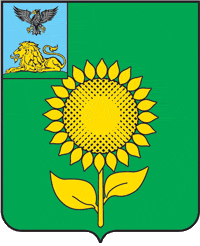 